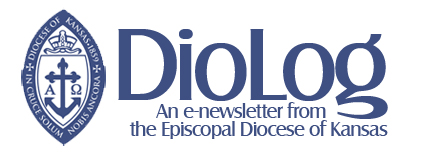 Jan. 2, 2020Parochial reports now must be filed online; due date is March 1All congregations of the diocese should note that beginning this year, the only way to file the required Parochial Report is online. No paper copies will be mailed as in past years.The filing period is open as of today.Each congregation should have already received information on the new process. If your church did not receive this, please contact Comptroller Jay Currie at jcurrie@episcopal-ks.org, (800) 473-3563 or (785) 235-9255.Each church must locate its Unique Episcopal Identified (UEID); it can be found in the list online at https://sites.google.com/view/episcopal-eparish-lookup/need-your-ueid/k-dioceses?authuser=0The form will be filled out online at this URL: https://reports.dfms.org/Your log-in must include a working email address.If you cannot file online, please contact Jay Currie and he will assist you. jcurrie@episcopal-ks.org, (800) 473-3563 or (785) 235-9255.Need help understanding what is supposed to go in each section of the report? An instruction sheet is available: https://extranet.generalconvention.org/staff/files/download/26436A line-by-line workbook with instructions is available: https://extranet.generalconvention.org/staff/files/download/26437Diocesan supplemental forms still are required. Hard copies of the required supplemental are being mailed to all churches, and online versions will be available on the diocesan website starting on Jan. 8, in the Forms section: http://www.episcopal-ks.org/resources/forms.php. Questions about these supplemental forms should be directed to Michele Moss at mmoss@episcopal-ks.org, (800) 473-3563 or (785) 235-9255.Reminder: ordinations will take place on Saturday, Jan. 11The Rev. John Bullock and the Rev. Ashley Mather will be ordained to the priesthood on Saturday, Jan. 11 at 10:30 a.m. at Grace Cathedral, 701 SW 8th Ave. in Topeka. Bishop Cathleen Bascom will preside and preach.Bullock, a spring 2019 graduate of the Bishop Kemper School for Ministry, is serving an intern year at St. Aidan’s, Olathe. Mather graduated in May 2019 from Virginia Theological Seminary and is curate at Grace Cathedral, Topeka.  Both were ordained as transitional deacons on June 1.A reception will follow the service.Clergy who attend are invited to walk in procession and vest in red stoles, and should arrive no later than 10 a.m.Friday, Jan. 3 is the deadline for scholarship aid requests from clergy childrenJan. 3 is the deadline for clergy children to apply for a Father Young Fund grant for the spring semester. All students interested in receiving an award from the Father Young Fund should send a letter addressed to Bishop Cathleen Bascom, in care of Jeanne Atha (by postal mail: 835 SW Polk St., Topeka, KS 66612; by email: jatha@episcopal-ks.org).The letter should state who they are (their relationship to a clergy person active in the diocese), where they are attending school, their year in school and what they plan to study. Assistance will be provided for eight semesters of undergraduate work only. Application for the spring academic term is to be made no later than Jan. 3; for the fall semester term no later than Aug. 3.As soon as all applications have been received from students, the amount of financial assistance will be determined, and a check will be sent to the student at their home.If you have any questions, please contact Jeanne Atha jatha@episcopal-ks.org, (785) 235-9255 or (800) 473-3563.Miqra priority registration deadline is SundayMIQRA (meek-rah) is a weekend retreat that focuses on the Bible and allows teens to discover what’s in it, why they should care and how to read it. We read the entire Bible from Genesis to Revelation in 72 hours. The reading is voluntary, and participants take turns reading in shifts around the clock.So many fun things happen at MIQRA. We play wacky games like Church Commandos and Nave Olympics. We have a movie night. We worship with the Mustard Seeds, our diocesan youth band. Participants attend engaging workshops on various biblical topics and hear clergy speak about the Bible. Those who attend also meet with a small group several times to make friends and talk about what they’re discovering about the Bible through the event.When and where: Jan. 18-20, Grace Cathedral, 701 SW 8th Ave., TopekaAges: Grades 6 – 12Cost: $55 ($70 after Jan. 5) includes meals and t-shirtRegister: https://tinyurl.com/EDOKMiqra20 Episcopal Youth Event registration is now openThe Episcopal Youth Event (EYE) involves 1,500 people (high school students, their adult mentors and bishops from around the church) who all stay on a college campus and learn, laugh and serve. EYE20 programs focus on helping develop leadership skills, spiritual practices and early stages of vocational discernment. The theme for EYE20 is “Unite! ¡Unámonos!”EYE20 will take place at the University of Maryland in College Park, July 7-11, 2020. Those attending from this diocese will be flying as a group from Kansas City to Washington, D.C. Scholarships are available to cover airfare if you need it. We ask participants to pay the $400 registration fee, which includes lodging, most meals and a t-shirt. Payment plans are available when you sign-up, but you must be paid in full by the start of the event.Participants must have turned 15 and be no older than 19 by the start of the event. Current freshman who are 14 will have an opportunity to attend EYE2023, since the Episcopal Youth Event is on a three-year cycle.Register: https://tinyurl.com/EDOKEYE20 Upcoming youth events>> Music weekend registration now is open. This weekend includes leadership games, hang-out time and most importantly, time to practice worship songs and maybe even record a few. The Mustard Seeds will provide the music for the 9 a.m. service and will play the offertory anthem at the 11 a.m. service.When: Friday, Feb.  21, 7 p.m. to Sunday, Feb. 23, noon. Note: New or younger musicians who want to try us out may choose to attend for Saturday only, 10 a.m. to 5 p.m. (or if you can’t attend the whole weekend, this is also an option) Where: Good Shepherd, 8021 W. 21st St. North in WichitaWho: High school students who are interested in playing at youth events (Junior high students may attend with Youth Missioner permission)Cost: $25 ($30 after Feb. 15); $15 for Saturday onlyRegistration form: https://www.ultracamp.com/info/sessiondetail.aspx?idCamp=986&campCode=1sC&idSession=252574 >> Episcopal Summer Mega Camp registration now is open. New this year:Jones Lodge will be completely renovated;There will be a new amphitheater in front of Ritchie Lodge;All cabins and yurts will be air conditioned;Payment plans.Learn more about camp in our new Episcopal Camp Parent Handbook (PDF): https://edokyouth.files.wordpress.com/2019/12/episcopalparenthandbook.pdfWhen: Sunday, May 31, 2:30 p.m. to Saturday, June 6, 11 a.m.Where: Camp Wood YMCA, Elmdale, KansasWho: Students in grades 3-12 for the 2019-20 school year (you must have finished third grade to attend). Camp is not restricted to Episcopalians or regular churchgoers. All are welcome, so feel free to invite friends and family.Cost: $465 through April 1. There is a $50 non-refundable deposit required at the time of registration, and the remainder is due by Friday, May 8.New this year ... payment plans! You can divide your camp registration fee into equal payments each month until camp begins. Those needing scholarships should register for camp by April 1. The diocese has 20 scholarships for $150 available for those with extreme financial need. You can apply for scholarships on the registration form. Information about your household income will be required. Scholarships are awarded by a committee. Your parish should also be able to provide some scholarship money.Register online: https://tinyurl.com/EDOKCamp20  Upcoming events for college students and other young adults >> 2020-2021 campus peer ministry application now is available.  If you are passionate about deepening your own faith and taking a leadership role in cultivating the faith of students on campus, we invite you to consider becoming a peer minister in the Episcopal Diocese of Kansas.Applications: Applications for Fall 2020 are now open and are due by July 15. Apply online at https://edok.formstack.com/forms/peerminapp>> Mini-Miqra retreat for young adults priority registration is Sunday. All college-aged Episcopalians and others interested in exploring the Episcopal faith are invited to a one-night retreat to kick-off the Miqra weekend. We will read the Bible, learn more about it and how to read it, worship, and enjoy yummy food together. Pre-registration is required. Miqra continues as a youth event for the rest of the weekend. If you’d like to volunteer as an adult for Miqra, register for that, too.When and where: Jan. 17-18, Grace Cathedral, 701 SW 8th Ave., TopekaTime: It will officially start at 10 a.m., but please come whenever you canAges: Ages 18 – 25ishCost: $15 includes meals and t-shirtRegister: https://tinyurl.com/EDOKmini-miqra20 United Thank Offering grant applications are due Feb. 6The focus for the 2020 United Thank Offering grants is “Bless: Share faith, practice generosity and compassion, and proclaim the Good News of God in Christ with hope and humility.”The deadline for UTO grant applications to be submitted to the diocesan office is Feb. 6. The completed grant application form and a proposed project budget are required. From among applications submitted, the diocese will select one to forward to the United Thank Offering board for possible funding.Information, including a link to the application form, is on the UTO grant website, https://www.episcopalchurch.org/uto-grantsAnniversaries of ordinationsCongratulations go to these people as they celebrate the anniversaries of their ordination in the next three weeks:Jan. 5: The Rev. David Jenkins, St. Peter’s, Pittsburg (7 years); the Rev. Alan Tilson, retired (35 years); the Rev. Adrianna Shaw, non-parochial (7 years)Jan. 6: The Rev. Mike Loyd, St. Andrew’s, Derby (2 years); the Rev. Bianca Elliott, Trinity, Lawrence (2 years)Jan. 7: The Rev. Patrick Funston, St. Paul’s, Manhattan (8 years)Jan. 8: The Rev. Torey Lightcap, canon to the ordinary (15 years); the Rev. Dixie Junk, St. Paul’s, Kansas City (9 years); the Rev. Antoinette Tackkett, retired (9 years);  Deacon Barbara Gibson,  St. Matthew’s, Newton (9 years); Deacon Jeff Roper, St. James’, Wichita (9 years); Deacon Fran Wheeler, St. Thomas’, Overland Park (9 years)Jan. 10: The Rev. Don Compier, Bishop Kemper School for Ministry (5 years)Jan. 11: The Rev. Mary Korte, non-parochial (23 years)Jan. 14: The Rev. Andrew O’Connor, Good Shepherd, Wichita (14 years)Jan. 18: The Rev. Matthew Cobb, non-parochial (21 years); Deacon Don Williams, St. Michael and All Angels, Mission (7 years)Jan. 21: The Rev. Robert Harris, Grace, Ottawa (14 years)Diocesan office will be closed for Martin Luther King, Jr. holidayThe diocesan office in Topeka will be closed on Monday, Jan. 20 in observance of the Rev. Martin Luther King Jr. holiday.The office will reopen on Jan. 21 with regular office hours of 8:30 a.m. to 4:30 p.m.Stay in touch with the diocese on social mediaYou can find news, features and updates from the diocese on social media. We’re on Facebook – EpiscopalDioceseofKansas (https://www.facebook.com/EpiscopalDioceseofKansas), Twitter – @EpiscoKs and Instagram – @EpiscoKs.You can find diocesan youth and campus ministries on Instagram, too: Youth: @edokyouthCanterbury House of Lawrence: @canterburylfkCanterbury at K-State: @canterburyatkstateNext DioLogThe next edition of DioLog will be sent to subscribers on Thursday, Jan. 23, one week later than usual. Information to be included should be sent to Melodie Woerman, diocesan director of communications, at mwoerman@episcopal-ks.org no later than Tuesday, Jan. 21.Parishes are free to excerpt anything printed in DioLog; attribution that material is reprinted from DioLog is appreciated. Feel free to copy this and make it available to parishioners in whatever way is most useful.If you do not wish to receive this publication, you may unsubscribe from DioLog by sending an email to mwoerman@episcopal-ks.org. 